Fully equipped Bell 407 GXP with autopilot, corporate interior, air conditioning and much more!One owner since new. Always maintained at Bell Authorized Service Center. Priced to sell!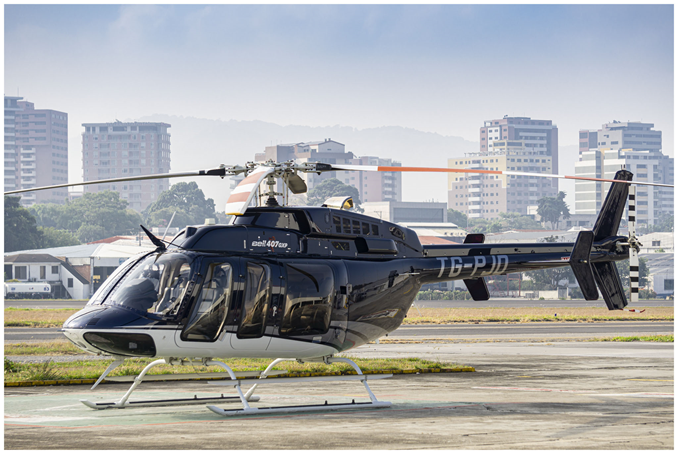 generalAirframe total time: 762.5 hours Engine: 762.5 hoursEngine cycles: CSN 1218 cycles Annual inspection due: January 2021 Description: no damage history AIRFRAMECorporate configurationLeather interiorCrew grab handle Baggage edge protector Egress tool AVIONICS G1000H Display Unit GDU 1040H (PFD) Display Unit GDU 1040H (MFD) Engine Signal Processor GEA 71H Air Data GDC 74H Magnetometer MGU-44 VHF#1 Radio GIA 63H VHF #2 Radio GIA 63H Audio Panel Pilot GMA 350H Transponder GTX-33H ELT C406-NHM Radar Altimeter TRA 4500 TAS Processor GTS 800 XM Transceiver GDL-69 Autopilot computer Autopilot controller Autopilot pitch servo Autopilot roll servo Autopilot pitch SCAS Autopilot rolls SCAS Tail boom antenna mountOAT Probe GTP 59 ADAHRS Unit GRS 77H KIT LISTING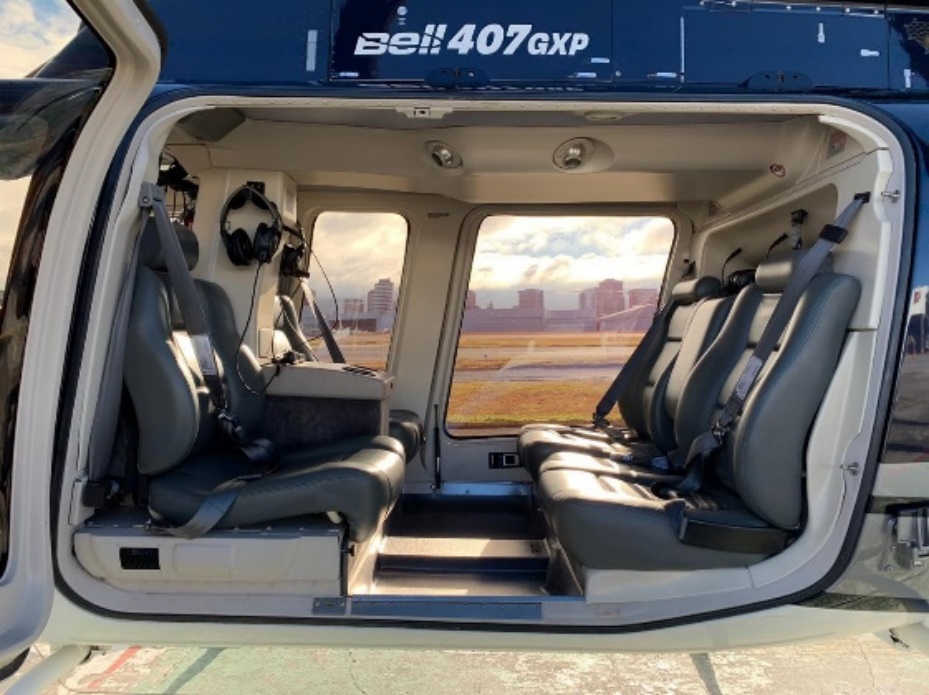 Aft avionic shelf Radar Altimeter RA-4500 TAS GTS 800 XM Weather GDL-69A ELT w PGM C406-N HM Tail rotor camera Autopilot 28 AmpH Battery Increased starter / generator load kit Soundproofing – corporate Armrests – corporate leather Headliner with ECS ducts Aux fuel tank installation High skid gear Dual control Snow deflectors Windows sliding Max gross weight Quiet mode 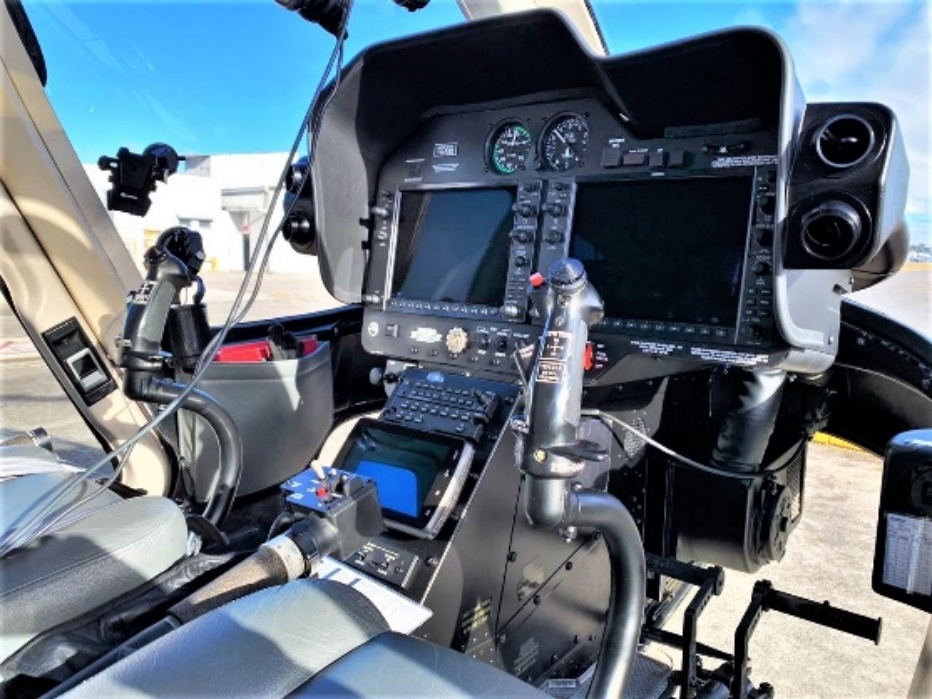 Overspeed adapter Engine inlet barrier filter Door opener, baggage Tail rotor pedal lockout kit Mount antenna tail boom Flitesteps Floor protector kit Baggage floor protector Door opener, cabin Pre-flight step/handle kit Folding maintenance step Door opener, high visibility High-visibility crew door kit High-visibility cabin door kit Locking fuel cap kit Air conditioner - dual forward evaporatorUSB adapter Tail rotor pedal lockout kit 